UNIT 1 	LIVING BEINGS: CELLS AND FUNCTIONS      N.S. – 6ACTIVITY 1. COMPARISON AND CONTRAST- You have to comparate prokaryotic cell and a eukaryotic cells signing their similarities and differences. Complete this escheme.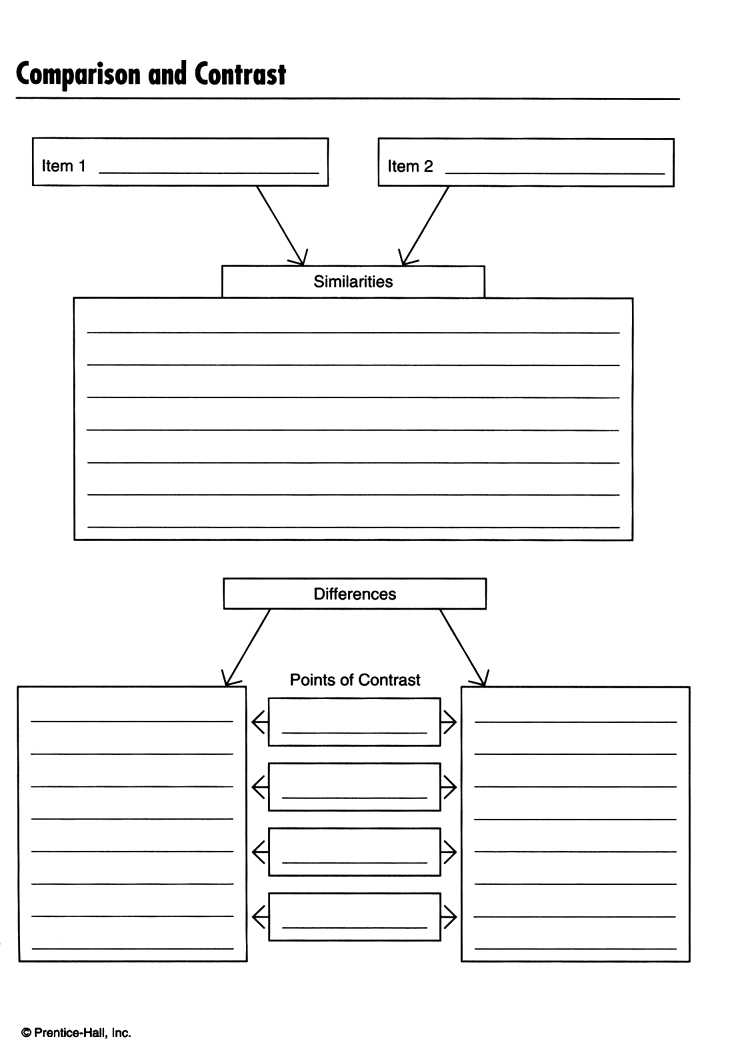 ACTIVITY 2. TABLE- Complete the table about unicelular and multicelular living beings.ACTIVITY 3. ALONE NOT, WITH FRIENDS YES.A) Multicellular living beings can live in groups that work together to perform a specific activity. Complete these estatements with these words:The tissues are a group of…The organs are a group of…The systems are a group of…B) Cut and fix the images and put them in the correct order.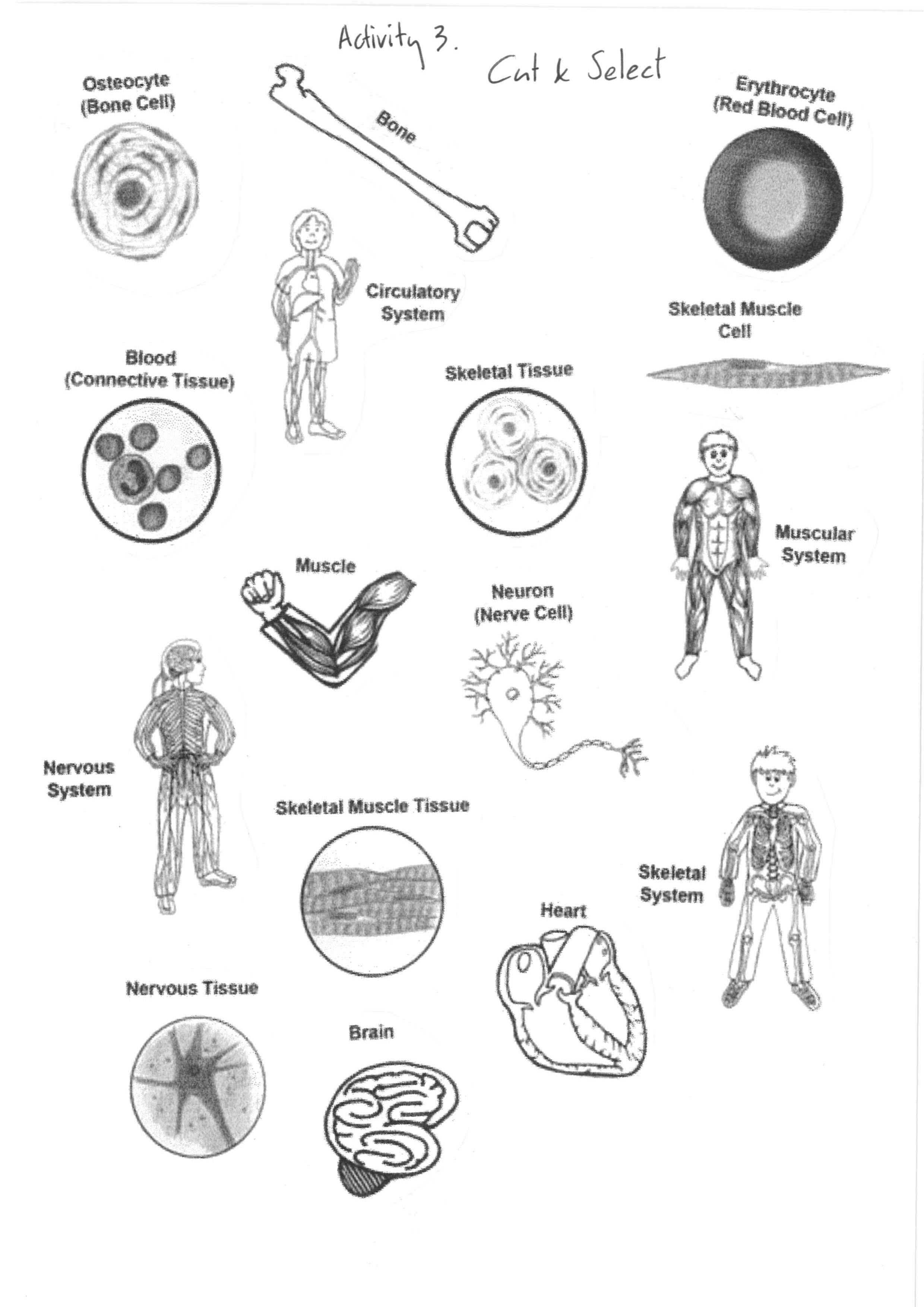 ACTIVITY 4. AMAZING SIZE!!- Look and comment these comparisons about size. Don´t you think that they´re really amazing?ACTIVITY 5. UNDER THE SEA- Classify these statements about the protoctista kingdom under the sea.      The Protoctista Kingdom under the sea:Acuatic animals feed on them.Humans, for example feed on them.They put oxygen. They remove carbón dioxideProtozoaAlgaeIt´s a beneficial protozoa.ACTIVITY 6. SOUP OF LETTERS- Find five words related with benefits of Fungi Kingdom.		A L M G Y A S Y K H F	 	L N Z  P R T G E G U W		C F T  P  S  H I A L M H		O Q V I  K M R S T U D 		H F S P  B  J  T  T Y S L		O Z E O K  I  R W O D I		L X F B N  P O  M I  R C		A P T V J  D Y  T A H X		G S B T M E D I C I N E		P O H K C I H F S C C GACTIVITY 7. THE ALPHABET GAME, PASS THE WORD- You have to think a word that the definition referer. That Word have to begin by the indicated letter.With A. They can be multicelular os unicelular living being. They are autotrophic and normally live in water.With B. They belong Monera Kingdom. It´s unicelular living being and they haven´t got a nucleus. A lot of them are in antibiotics.With C. The smallest part of a living baing that complete the three vital functions.With D. Synonymous of illness, it could be caused by bacteria, fungi or virus.With E. Kind of cell, its genetic material is enclosed inside a nucleus.With F. Name of kingdom that mould, mushroom and yeast belong.With G. It´s a very important part of a cell. It can be in the cytoplasm or inside a nucleus.With H. Product made with remains of dead beings by the decomposers like the fungi or bacteria.With I. It´s one of the three vital functions.With J. Acuatic animal that belongs to cnidarians. It has various tissues with specialised cells. Contains K. Types of cells about structure.With L. They are a partnership of heterotrophic fungi and algae.With M. They can be poisonous or edible. They belong to fungi kingdom.With N. Part of a eukaryotic cell. It has got genetic material.With O. Part of a cell. They made up of tissues. They do very spesialised tasks. They sometimes form systems.With P. The main function of autotrophic nutrition.Contains Q. Way that bacteria can reproduce themselves. Adeverb.With R. One of the three vital functions.With S. Required element for the cells use autotrophic nutrition.With T. Group of cells that work together to perform a specific activity.With U. Someones live together in colonies, but they go on being independent beings.With V. Nutrition, interaction and reproduction are…With W. Place where we normally can find algae.Contains X. Kelp forest emit a lot of i tinto Earth´s atmosphere and oceans.With Y. Type of fungi that is used to make bread and alcoholic dinks or wine.Contains Z. Unicellular living being, it has a nucleus and is heterotrophic. Someones can cause serious diseases.ACTIVITY 8. CROSSWORD- Complete this crossword.  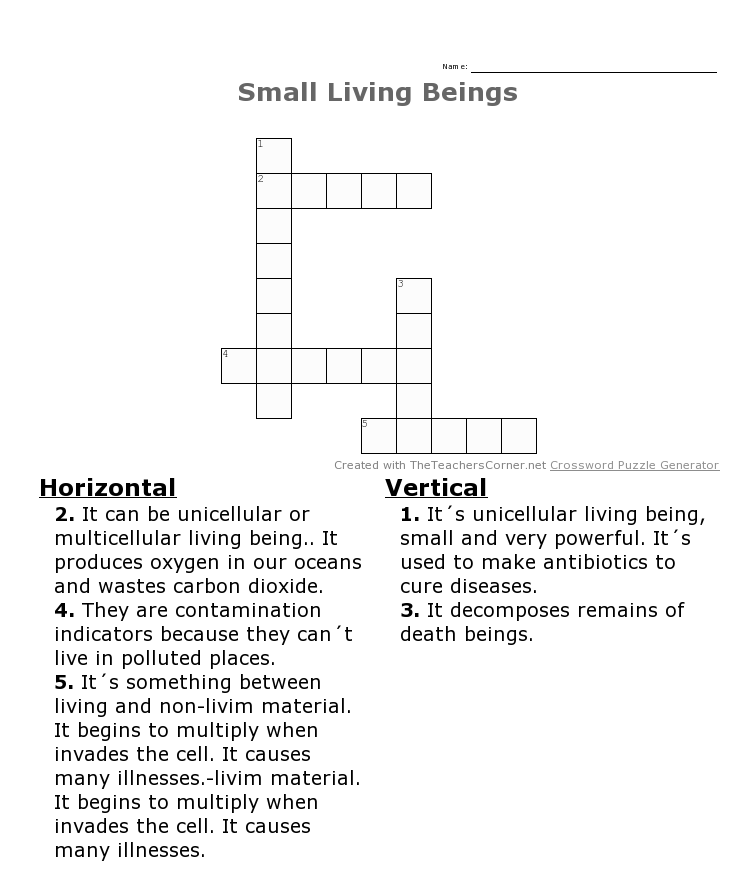 ACTIVITY 9.  THE GAME OF THE TRUTH- Sing ¨T¨ if the statement is true anf ¨F¨ if it´s falseAll cells have membrane, cytoplasm and genetic material. Cells can reproduce themselves making a copy of their genetic material and dividing the cytoplasm into two halves. Cells that use autotrophic nutrition make their own nutrients by photosyntesis. Most of cells don´t need to respire. Cells reléase waste material to the exterior throught the cell membrane.Cells are static beings, they don´t react.All cells use heterotrophic nutrition, depend on other living beings. LIVING BEINGSARE MADE UP OF…IF THEY LIVE TOGETHER…FOR EXAMPLE…UNICELLULARMULTICELLULARMULTICELLULARTissuesMulticellular living beingsOrgansCellTissueOrganSystem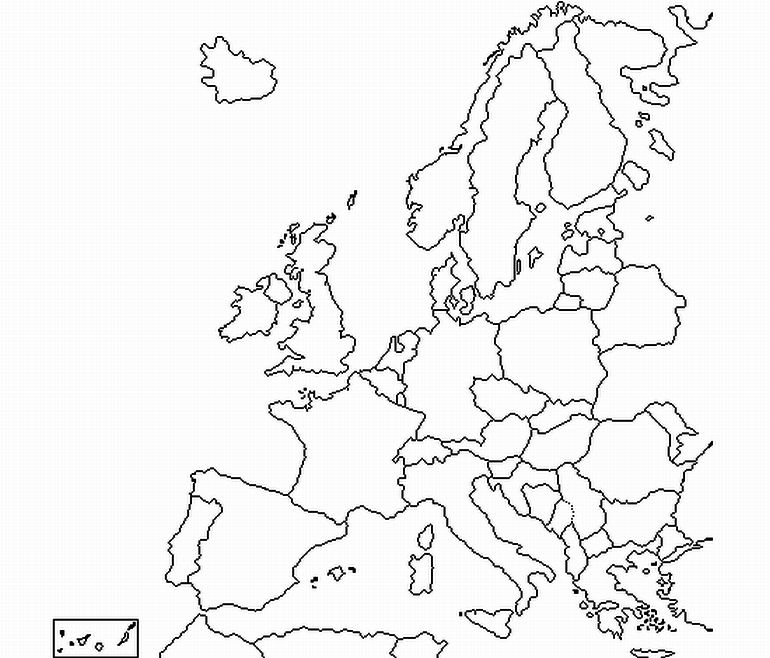 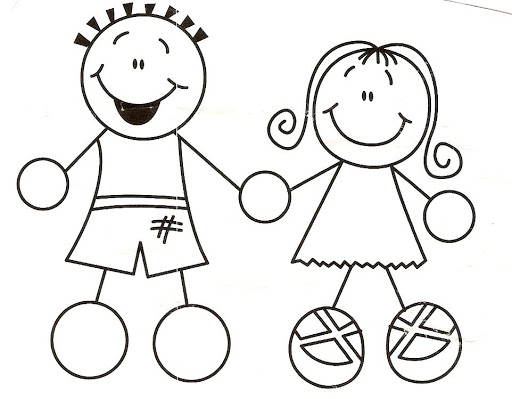 If you                                                were as big as                                                                    Europe…                                                                                       (10 million square kilometers)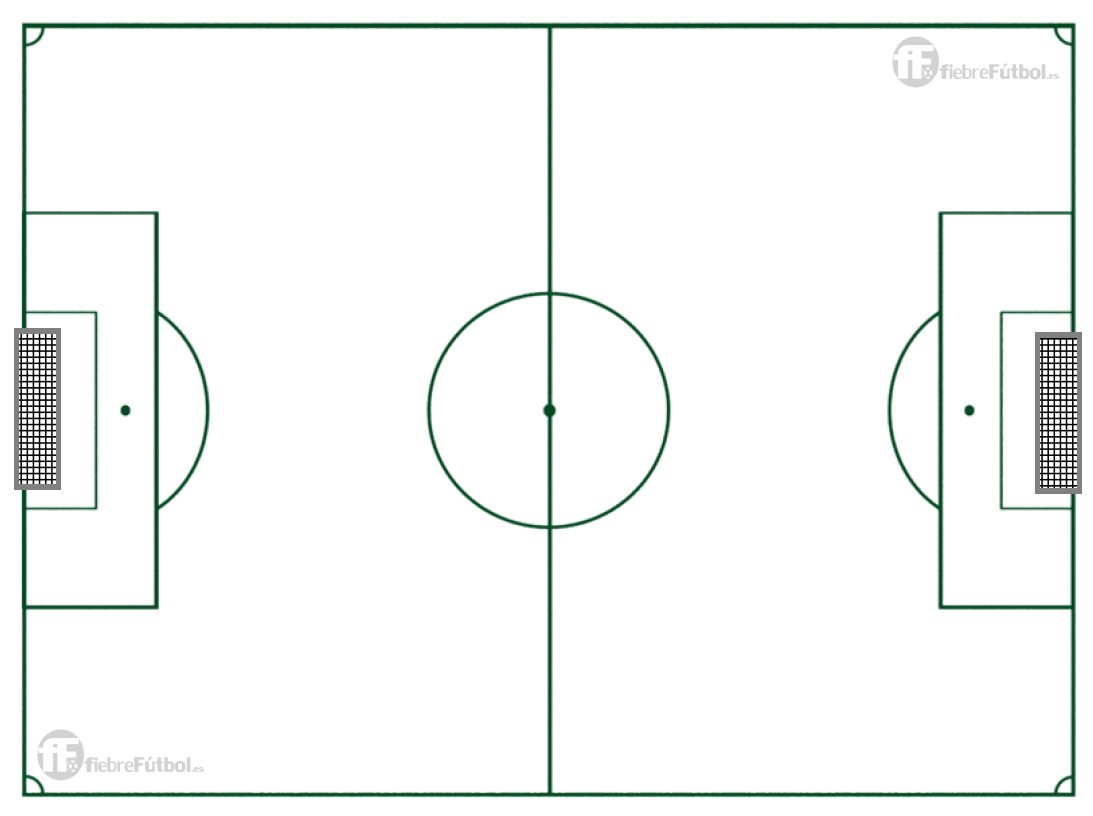 A unicelular fungus would be              as big as a football field 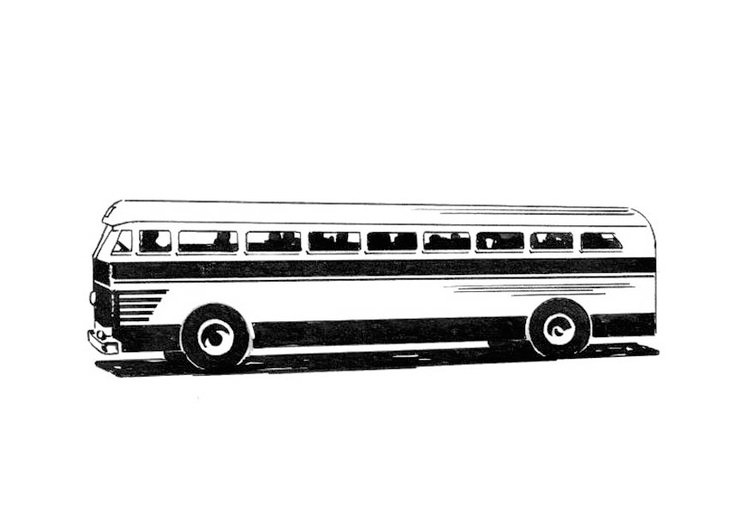                                                                                                       (10.800 square meters)                                                                             Bacteria would be as a bus.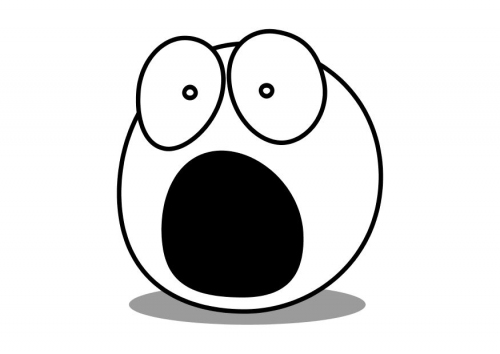 (12 meters) 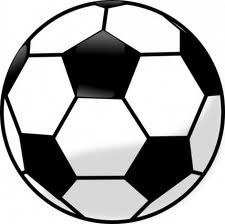 A virus would be like a football ball!!                                                                                                                                        (70 centimeters)PlanktonPlanktonPlanktonPlanktonGreen AlgaeGreen Algae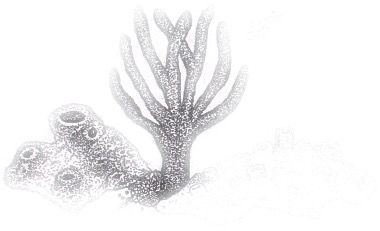 